Karta pracy nr1  kl. IV                               Imię i nazwisko ucznia ……………………………1. Połącz nazwy wód z odpowiednimi opisami.2. Rozwiąż krzyżówkę i zapisz hasło.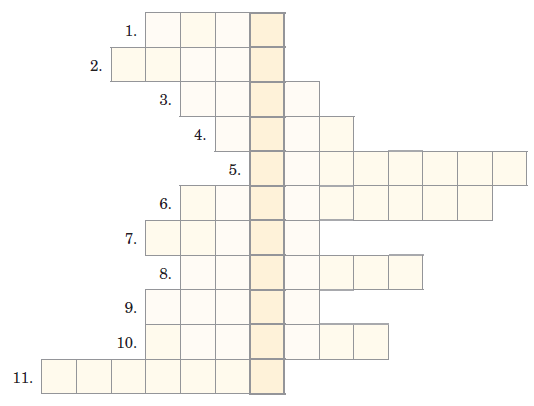 1. Sztuczny zbiornik wodnyo geometrycznym kształcie.2. Obszar, na którym wierzchniawarstwa jest stale nasycona wodą.3. Pokrywa większą częśćpowierzchni Ziemi.4. Najczęściej hodowanew stawach organizmy.5. Niewielki ciek wodny,który płynie po słabonachylonym terenie.6. Morze … – zbiornikwody słonej na północyPolski.7. Niewielki ciek wodny,płynący po znacznienachylonym terenie.8. Zawierają wodę w postaci lodu.9. Woda płynąca w podłużnym zagłębieniu terenu, uchodząca na przykład do morza.10. Naturalny lub sztuczny zbiornik wodny, powstający w zagłębieniu terenuo nieprzepuszczalnym dnie.11. Wody …, na przykład rzeki, strumienie i potoki.Hasło: …………………………………………………………………………………………...3. Oceń, czy zdania zawierają prawdziwe informacje. Wpisz w okienka P (prawda) lub F (fałsz).4. Uzupełnij mapę myśli wyrażeniami z ramki.Woda pokrywa większą część powierzchni Ziemi niż lądy.Wraz z wodą z rzek do mórz i oceanów trafia sól.Większą część wody występującej na Ziemi stanowi woda słodka.